François Michel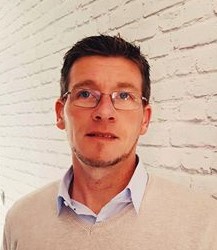 CURSUSJuin 1991 | Ouvrier qualifiéEcole d’hôtellerie de Liège.EXPERIENCES PROFESSIONNELLESJuin 1992 – Janvier 2003Responsable de production | Franthymon (Liège)Chargé de production dans l’alimentaire, du conditionnement des produits et de la qualité des produits.Chauffeur-Livreur.Mars 2003 - Décembre 2004Ouvrier boucher/charcutier + Vente | AD Delhaize (Florenville)Responsable du rayon boucherie/charcuterie.Décembre 2004 - Janvier 2017Ouvrier de production dans l’alimentaire |  (Florenville)Préparation et fabrication de différents produits jusqu’à son conditionnement.Contrôle et suivit des normes HACCP.COMPETENCESSens des responsabilités, dynamique et sérieux, ponctuel. Peut travailler seul ou en équipe. Flexibilité des horaires et des tâches. Capacité de décision, sens de l'organisation et esprit d'initiative.Fait preuve de tact et de diplomatie. Compréhensif, patient et sociable.Aime les relations humaines, échanges d’idées.Peut se déplacer facilement. Attentif des progrès dans différents domaines.Chauffeur-livreur courte ou longue distance.LANGUESFrançais, langue maternelleLOISIRS ET INTERETS PERSONNELSSport en équipe (football, pétanque) – sport individuel (randonnée VTT )Automobile et sports moteurs.Adore la nature et les animaux.